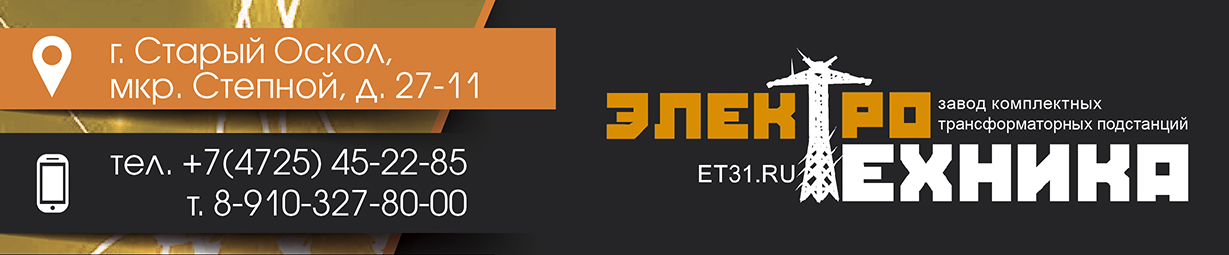 Опросный лист на КРУН– 6(10) кВПриложения (обязательные):№1. Однолинейная схема с видами защит;№2. План расположения ячеек с габаритными размерами строительной части.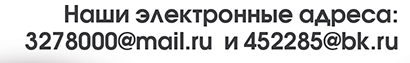 Запрашиваемые данныеЗапрашиваемые данныеЗапрашиваемые данныеЗапрашиваемые данныеОтветы заказчикаОтветы заказчикаОтветы заказчикаОтветы заказчикаОтветы заказчика1Порядковый номер камерыПорядковый номер камерыПорядковый номер камеры2Номинальное напряжениеНоминальное напряжениеНоминальное напряжение3Номинальный ток сборных шинНоминальный ток сборных шинНоминальный ток сборных шин4Схема главных цепейСхема главных цепейСхема главных цепейСхема главных цепей5Назначение камерыНазначение камерыНазначение камерыНазначение камеры6Номер схемы главных цепейНомер схемы главных цепейНомер схемы главных цепейНомер схемы главных цепей7Номер схемы вторичных цепейНомер схемы вторичных цепейНомер схемы вторичных цепейНомер схемы вторичных цепей8Номинальное напряжение оперативных цепейНоминальное напряжение оперативных цепейНоминальное напряжение оперативных цепейНоминальное напряжение оперативных цепей9Тип микропроцессорного устройстваТип микропроцессорного устройстваТип микропроцессорного устройстваТип микропроцессорного устройства10Выключатель: тип, напряжение, токВыключатель: тип, напряжение, токВыключатель: тип, напряжение, токВыключатель: тип, напряжение, ток11Блок управления выключателяБлок управления выключателяБлок управления выключателяБлок управления выключателя12Привод выключателяПривод выключателяПривод выключателяПривод выключателя13Трансформатор напряженияТрансформатор напряженияТрансформатор напряженияТрансформатор напряжения14Трансформатор собственных нуждТрансформатор собственных нуждТрансформатор собственных нуждТрансформатор собственных нужд15Тип. Класс точности и коэффициент трансформации трансформаторов токаТип. Класс точности и коэффициент трансформации трансформаторов токаТип. Класс точности и коэффициент трансформации трансформаторов токаТип. Класс точности и коэффициент трансформации трансформаторов тока16Ограничители перенапряженияОграничители перенапряженияОграничители перенапряженияОграничители перенапряжения17ПредохранителиПредохранителиПредохранителиПредохранители18Тип и кол-во трансформат. тока нулевой последТип и кол-во трансформат. тока нулевой последТип и кол-во трансформат. тока нулевой последТип и кол-во трансформат. тока нулевой послед19Реле, требующие уточнения характеристик по заказуВид защитМТЗ (КА3, КА4)МТЗ (КА3, КА4)20Реле, требующие уточнения характеристик по заказуВид защитОтсечка (КА1, КА2)Отсечка (КА1, КА2)21Реле, требующие уточнения характеристик по заказуВид защитПерегрузка (КА6)Перегрузка (КА6)22Реле, требующие уточнения характеристик по заказуВид защитЗемляная защитаЗемляная защита23Реле, требующие уточнения характеристик по заказуВид защит24Счетчик: тип, класс точностиСчетчик: тип, класс точностиСчетчик: тип, класс точностиСчетчик: тип, класс точности25ПреобразователиПреобразователиПреобразователиПреобразователи26АмперметрАмперметрАмперметрАмперметр27ВольтметрВольтметрВольтметрВольтметр28Элементы блокировки (электромагнитная, электромеханическая, механическая)Элементы блокировки (электромагнитная, электромеханическая, механическая)Элементы блокировки (электромагнитная, электромеханическая, механическая)Элементы блокировки (электромагнитная, электромеханическая, механическая)29Наименование заказчика, адрес, телефонНаименование заказчика, адрес, телефонНаименование заказчика, адрес, телефонНаименование заказчика, адрес, телефон30Наименование проектной организацииНаименование проектной организацииНаименование проектной организацииНаименование проектной организации31Наименование объектаНаименование объектаНаименование объектаНаименование объектаКоридор обслуживанияКоридор обслуживанияКоридор обслуживанияКоридор обслуживанияКоридор обслуживанияКоридор обслуживанияКоридор обслуживанияКоридор обслуживанияКоридор обслуживанияСпециальные требования Заказчика